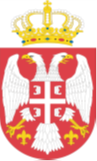 Република СрбијаКанцеларија за управљање јавним улагањимаОбјављујеМеђународни позив за тендерНабавка опреме за Општу болницу у Лозници (Procurement of equipment for General Hospital in Loznica)ИОП/61-2021/УХИ (IOP/61-2021/UHI)Република Србија је закључила уговоре о кредиту са Банком за развој Савета Европе за финансирање пројекта „Унапређење инфраструктуре у области здравствене заштите у Србији“ и намерава да део средстава из овог кредита искористи за плаћања по уговору за потпројекат: Општа болница у Лозници. На основу члана 11. став 2. Закона о јавним набавкама („Сл. гласник РС бр. 91/19“), те у складу са Оквирним споразумом потписаним између Републике Србије и Банке за развој Савета Европе ЛД1981(2018) дана 15. априла 2019. године, Канцеларија за управљање јавним улагањима покреће међународни отворени поступак јавне набавке чији је предмет: Набавка опреме за Општу болницу у Лозници (“Procurement of equipment for General Hospital in Loznica) ИОП/61-2021/УХИ (IOP/61-2021/UHI).Канцеларија за управљање јавним улагањима, као Наручилац, позива квалификоване понуђаче да учествују у набавци медицинске опреме која обухвата 11 лотова, са следећим процењеним вредностима: Лот 1-Ендоскопска хирургија и дијагностика, процењена вредност: 614.225,00 евра без ПДВ;Лот 2-Операциона сала и хирушки инструменти, процењена вредност: 1.181.220,00 евра без ПДВ;Лот 3-Анестезија и интензивна нега, процењена вредност:  1.315.675,00 евра без ПДВ;Лот 4-Офталмологија, процењена вредност: 563.420,00 евра без ПДВ;Лот 5-Радиологија, процењена вредност: 1.190.000,00 евра без ПДВ;Лот 6-Патолошка лабораторија, процењена вредност: 353.362,00 евра без ПДВ;Лот 7-Мобилна дијагностичка опрема, процењена вредност: 722.665,00 евра без ПДВ; Лот 8-Физикална медицина, процењена вредност: 44.030,00 евра без ПДВ;Лот 9-Болнички намештај, процењена вредност: 1.962.295,00 евра без ПДВ; Лот 10-Стерилизација, процењена вредност: 900.155,00 евра без ПДВ;Лот 11-ИТ опрема: 436.885,00 евра без ПДВ;Место испоруке: Општа Болница у Лозници, Болничка 65, 15300 ЛозницаУговор о набавци ће бити закључен са најповољнијим понуђачем у међунарoдном отвореном поступку, у складу са условима одређеним тендерском документацијом и свим осталим документима који ће чинити саставни део уговора.Реализација уговора се очекује у периоду од децембра 2022. године до марта 2023. године.Критеријум за оцену понуда за све лотове је „Најнижа понуђена цена". Рангирање понуда ће се спровести на основу тог критеријума.Сва лица су позвана да учествују.Подношење понуде са варијантама није дозвољено.Заинтересовани понуђачи додатне информације могу добити од Наручиоца путем електронске поште на адресу: procurement.rd@pim.gov.rs.Услови за учешће и остали елементи набавке детаљно су одређени конкурсном документацијом. Комплетна тендерска документација на енглеском језику ће бити објављена и доступна за преузимање свим заинтересованим лицима на веб страници Наручиоца: http://www.obnova.gov.rs/cirilica/javne-nabavke Финансијско обезбеђење понуде је обавезно за све понуђаче и мора бити у форми гаранције банке, безусловне, неопозиве и наплативе на први позив. Износ и валута финансијског обезбеђења је одређена тендерском документацијом.Крајњи рок за подношење понуда је 15. новембар 2022. године до 11 часова пре подне.Понуде морају бити достављене у затвореним ковертама са назнаком: „ИОП/61-2021/УХИ Набавка опреме за Општу болницу у Лозници – (Procurement of equipment for General Hospital in Loznica), ИОП/61-2021/УХИ (IOP/61-2021/UHI), на адресу: улица Немањина бр. 22-26, Београд, писарница Управе за заједничке послове републичких органа.Понуде које стигну након горе наведеног рока сматраће се неблаговременим. Неблаговремене понуде неће се отварати и биће враћене понуђачима.Отварање понуда биће обављено на адреси: улица Крунска 58, Београд, дана 15. новембра 2022. године у 13 часова.Отварање понуда је јавно и дозвољено је присуство свим заинтересованим лицима. Искључиво овлашћени представници понуђача имају право на активно учешће у процесу отварања понуда.